PROCESO DE ILUSTRACIÓN BÁSICA DIGITAL DEL 8 AL 12 DE SEPTIEMBRE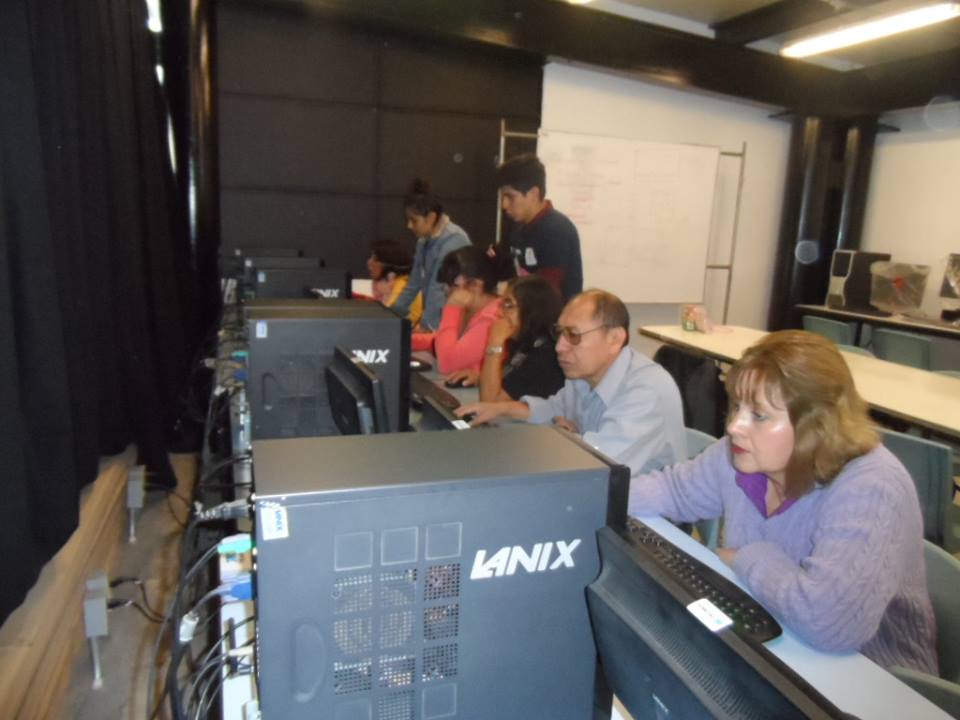 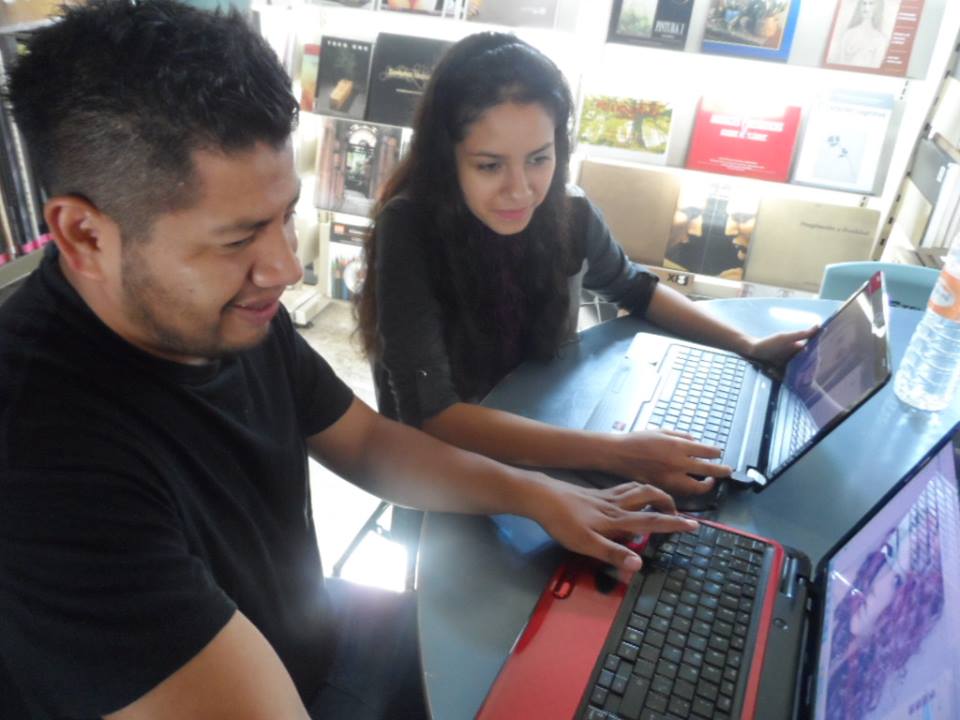 SERVICIO AULA DIGITAL DEL 1 AL 31 DE JULIO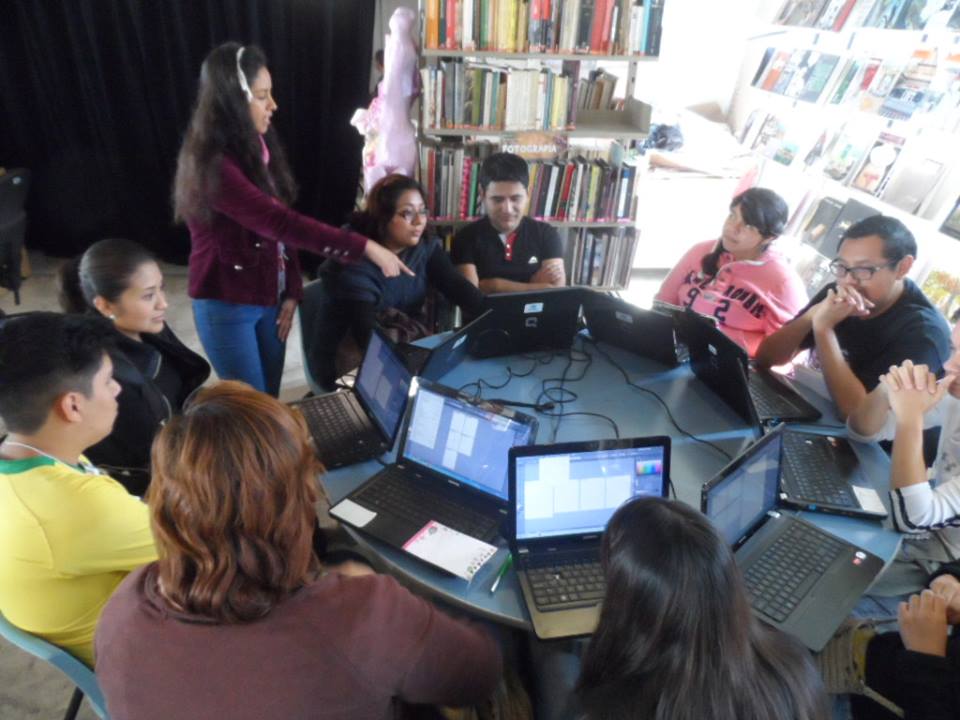 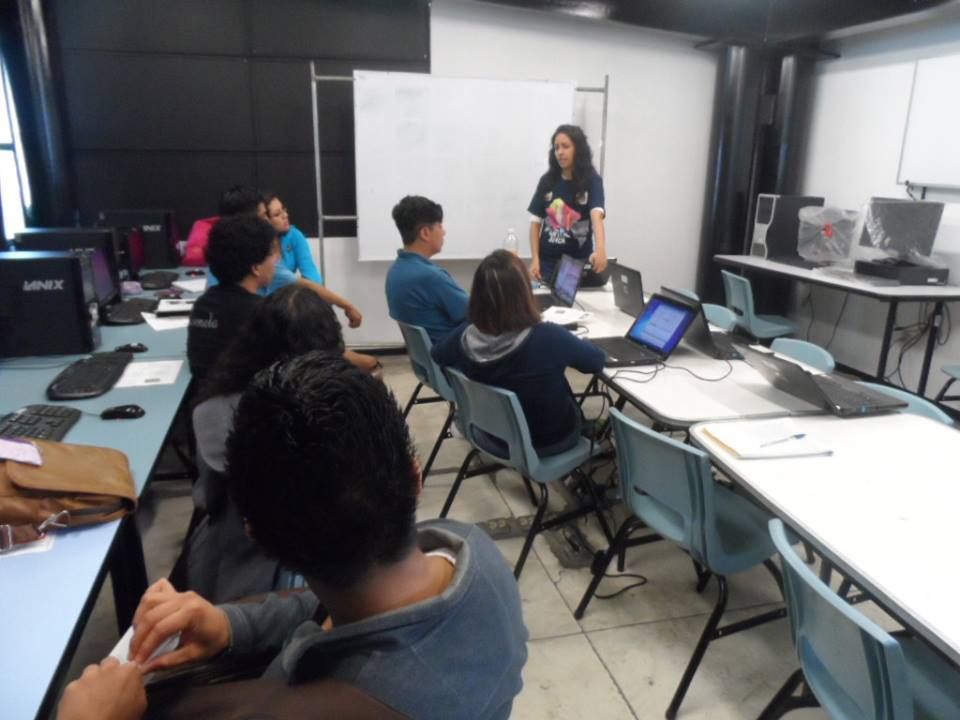 SERVICIO AULA DIGITAL DEL 1 AL 31 DE AGOSTO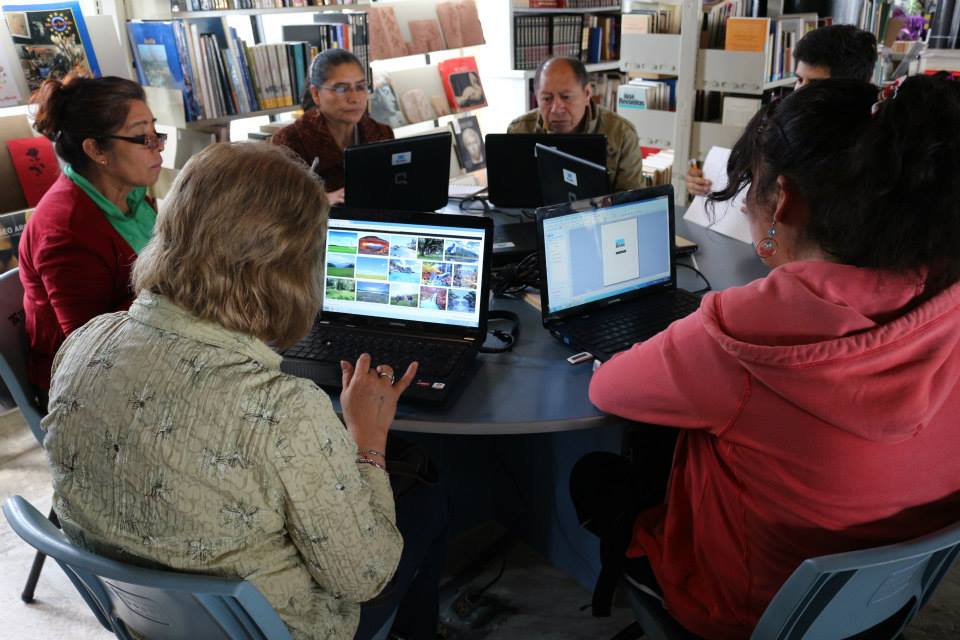 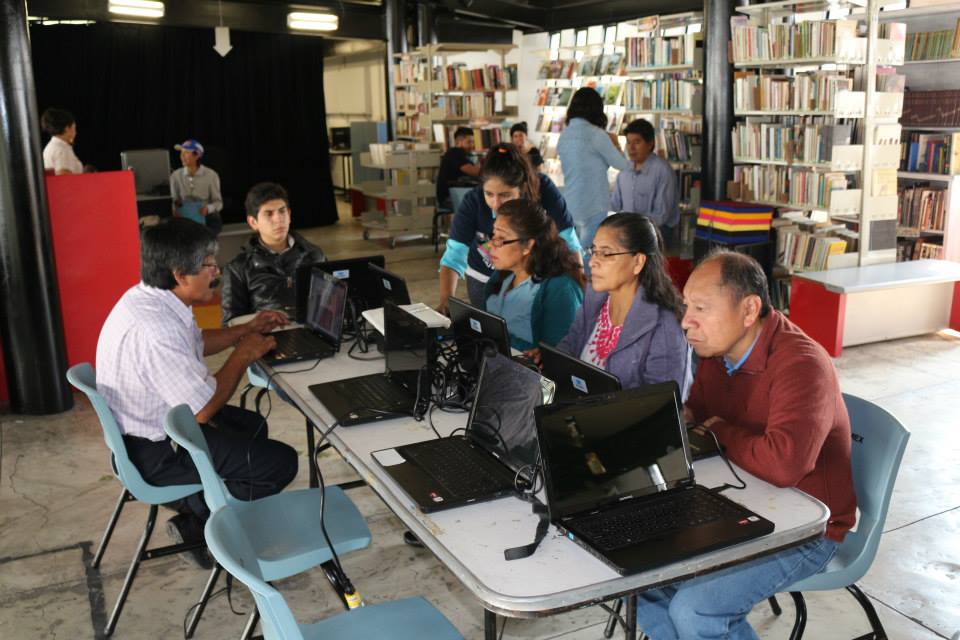 SERVICIO AULA DIGITAL  DEL 1 AL 30 DE SEPTIEMBRE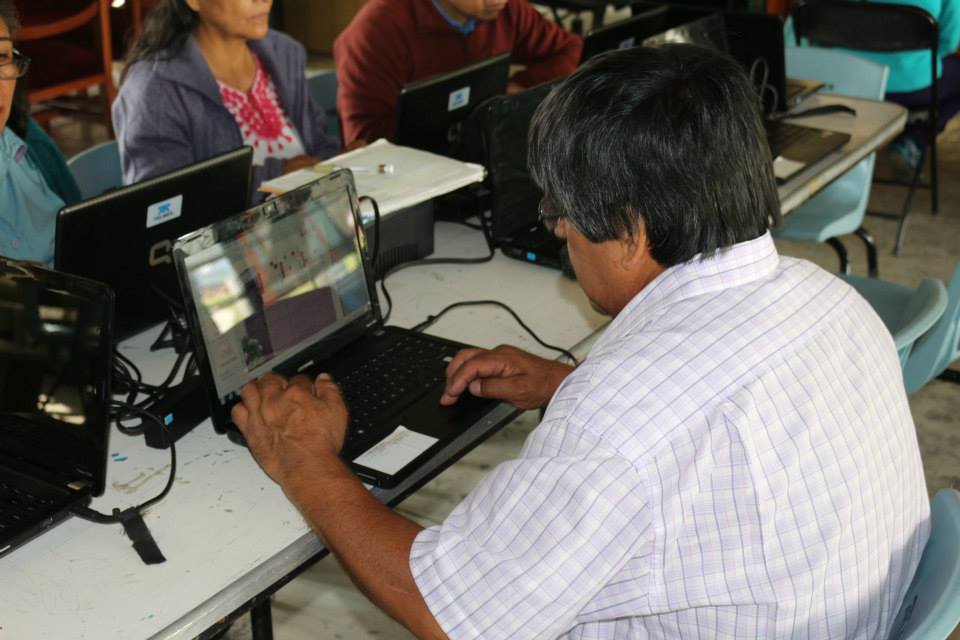 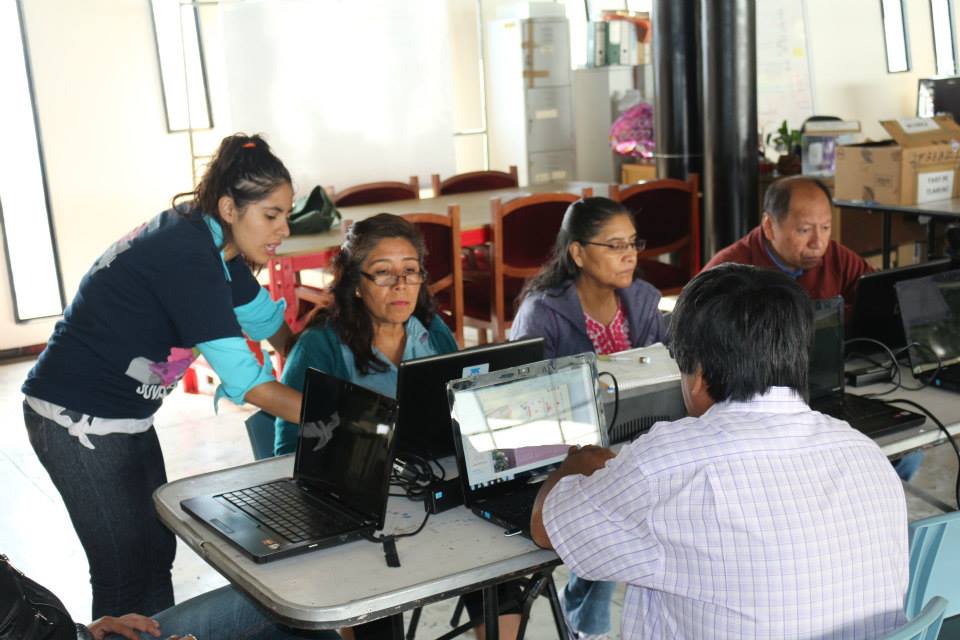 